Steve SisolakGovernorRichard Whitley, MSDirector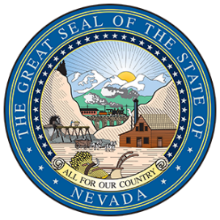 Department ofHealth and Human Services Division of Child and Family ServicesHelping people. It’s who we are and what we do.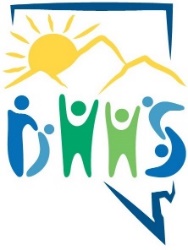 Ross ArmstrongAdministrator__________________________________________________________________________________________________Date: 	<Date>To: 	Washoe County Child Death Review TeamFrom: 	Nevada Executive Committee to Review the Death of ChildrenRe: 	2021 Quarter 2 RecommendationThe Nevada Executive Committee to Review the Death of Children (Executive Committee) meets quarterly to review the reports and recommendations of the regional multidisciplinary child death review teams and respond to these recommendations. This can include, but is not limited to, making recommendations for improvements to laws, policies, and practices to prevent the deaths of children under eighteen (18) in Nevada. In Quarter 2 of 2021, the Washoe County Child Death Review Team submitted the following recommendations to the Executive Committee:Hospitals and drug testing facilities begin testing for Fentanyl as part of their standard drug testing panels Narcan be made more accessible to the at-risk teenage population Hospitals should test for Fentanyl when withdrawal signs are present in mothers & infants After discussing the recommendations and receiving feedback from your team, the Executive Committee will not be taking any action with regard to hospitals testing for Fentanyl when withdrawal signs are present in mothers and infants. However, the Executive Committee has submitted a letter to the Bureau of Health Care Quality and Compliance (HCQC) seeking collaboration to include Fentanyl in standard drug testing. The Executive Committee will continue to provide updates on actions taken regarding this recommendation until it is considered closed.Finally, with regard to Narcan being made more accessible, the Executive Committee has identified the following resources on the Nevada State Opioid Response website (nvopioidresponse.org/od2a) for you team to review:Naloxone FinderMedia Campaigns & OutreachPerinatal Health 2021 Media ToolkitIn addition, please refer to NV AB205 which was passed in the most recent legislative session which allows schools to store and administer naloxone.The Executive Committee thanks you for your recommendation and values your commitment in preventing child deaths in the State of Nevada. Please feel free to reach out with any questions to Jessica Freeman, jfreeman@dcfs.nv.gov, 702-486-7711. Respectfully,The Executive Committee to Review the Death of Children 